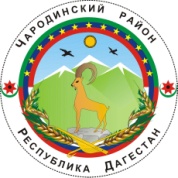 ___________АДМИНИСТРАЦИЯМУНИЦИПАЛЬНОГО ОБРАЗОВАНИЯ «ЧАРОДИНСКИЙ РАЙОН» П О С Т А Н О В Л Е Н И Е от 29 ноября 2023г. № 138с. Цуриб О порядке взыскания в доход бюджета муниципального образования«Чародинский район» неиспользованных остатков межбюджетных трансфертов, полученных в форме субсидий, субвенций и иных межбюджетных трансфертов, имеющих целевое назначение  В соответствии со статьей 242 Бюджетного кодекса Российской Федерации, Приказом Министерства финансов Российской Федерации от 13.04.2020 № 68н "Об утверждении Общих требований к порядку взыскания в доход бюджетов неиспользованных остатков межбюджетных трансфертов, полученных в форме субсидий, субвенций и иных межбюджетных трансфертов, имеющих целевое назначение, межбюджетных трансфертов бюджетам государственных внебюджетных фондов, и Порядка взыскания неиспользованных остатков межбюджетных трансфертов, предоставленных из республиканского  бюджета», Администрация муниципального образования «Чародинский район» п о с т а н о в л я е т:         1. Утвердить Порядок взыскания в доход бюджета муниципального образования «Чародинский район» неиспользованных остатков межбюджетных трансфертов, полученных в форме субсидий, субвенций и иных межбюджетных трансфертов, имеющих целевое назначение, согласно приложению к настоящему постановлению. 2. Опубликовать настоящее постановление в районной газете «Ч1арада», и разместить на официальном сайте Администрации муниципального образования «Чародинский район» в информационно-телекоммуникационной сети «Интернет».        3. Направить настоящее постановление в Министерство юстиции РД для включения в регистр муниципальных нормативных правовых актов в установленный законом срок.       4. В течение 5 (пяти) рабочих дней после дня принятия направить постановление Администрации муниципального образования «Чародинский район» в прокуратуру для проведения антикоррупционной экспертизы и проверки на предмет законности.       5. Настоящее постановление вступает в силу после дня его официального опубликования.        6. Контроль за исполнением настоящего постановления возложить на заместителя главы Администрации муниципального образования «Чародинский район» Омарова М.З.       Глава Администрациимуниципального образования    «Чародинский район»                                                                       М.А.Магомедов   Утвержденпостановлением Администрации муниципального образования «Чародинский район»  от 29.11.2023 г. №138ПОРЯДОК  взыскания в доход бюджета муниципального образования«Чародинский район» неиспользованных остатков межбюджетных трансфертов, полученных в форме субсидий, субвенций и иных межбюджетных трансфертов, имеющих целевое назначение1. Настоящий Порядок взыскания в доход бюджета муниципального образования «Чародинский район» неиспользованных остатков межбюджетных трансфертов, полученных в форме субсидий, субвенций и иных межбюджетных трансфертов, имеющих целевое назначение (далее по тексту также - Порядок взыскания), разработан в соответствии с Приказом Министерства финансов Российской Федерации от 13.04.2020 № 68н "Об утверждении Общих требований к порядку взыскания в доход бюджетов неиспользованных остатков межбюджетных трансфертов, полученных в форме субсидий, субвенций и иных межбюджетных трансфертов, имеющих целевое назначение, межбюджетных трансфертов бюджетам государственных внебюджетных фондов, и Порядка взыскания неиспользованных остатков межбюджетных трансфертов, предоставленных из федерального бюджета", и устанавливает правила взыскания в доход бюджета муниципального образования «Чародинский район» неиспользованных по состоянию на 1 января текущего финансового года остатков межбюджетных трансфертов, полученных в форме субсидий, субвенций и иных межбюджетных трансфертов, имеющих целевое назначение, за исключением межбюджетных трансфертов, источником финансового обеспечения которых являются бюджетные ассигнования резервного фонда РД, предоставленных из бюджета муниципального образования «Чародинский район» бюджетам сельских поселений  (далее по тексту также - целевые средства, неиспользованные остатки целевых средств). 2. Формирование и обмен документами (за исключением документов, содержащих сведения, составляющие государственную тайну) осуществляется в форме электронных документов в государственной интегрированной информационной системе управления общественными финансами "Электронный бюджет" с применением классификаторов, реестров и справочников, ведение которых осуществляется в соответствии с Положением о государственной интегрированной информационной системе управления общественными финансами "Электронный бюджет", утвержденным постановлением Правительства Российской Федерации от 30.06.2015 N 658 "О государственной интегрированной информационной системе управления общественными финансами "Электронный бюджет", и с использованием усиленных квалифицированных электронных подписей (далее по тексту также - электронная подпись) уполномоченных лиц. 3. Возврат неиспользованных остатков целевых средств в бюджет муниципального образования «Чародинский район», из которого были предоставлены целевые средства, осуществляется администрацией муниципального образования «Чародинский район 4. Не использованные по состоянию на 1 января текущего финансового года остатки целевых средств подлежат возврату администраторами доходов по возврату в доход бюджета муниципального образования «Чародинский район» в течение первых 15 рабочих дней текущего финансового года. 5. В случае если неиспользованные остатки целевых средств не перечислены в доход бюджета муниципального образования «Чародинский район» в течение установленного пунктом 4 настоящего Порядка взыскания срока (далее по тексту также - установленный законодательством срок), финансовым отделом администрации муниципального образования «Чародинский район» не позднее 30 рабочих дней со дня, следующего за днем истечения установленного законодательством срока: а) оформляет решение о взыскании неиспользованных остатков целевых средств по форме согласно приложению к Общим требованиям к порядку взыскания в доход бюджетов неиспользованных остатков межбюджетных трансфертов, полученных в форме субсидий, субвенций и иных межбюджетных трансфертов, имеющих целевое назначение, межбюджетных трансфертов бюджетам государственных внебюджетных фондов, утвержденным согласно приложению № 1 к Приказу Министерства финансов Российской Федерации от 13.04.2020 № 68н "Об утверждении Общих требований к порядку взыскания в доход бюджетов неиспользованных остатков межбюджетных трансфертов, полученных в форме субсидий, субвенций и иных межбюджетных трансфертов, имеющих целевое назначение, межбюджетных трансфертов бюджетам государственных внебюджетных фондов, и Порядка взыскания неиспользованных остатков межбюджетных трансфертов, предоставленных из федерального бюджета" (далее по тексту также - Решение); б) в течение 3 рабочих дней со дня подписания Решения электронной подписью лица, уполномоченного действовать от имени Администрации муниципального образования «Чародинский район», направляет его: администрации МО с/п, подведомственные учреждения муниципального образования «Чародинский район», из бюджета которого взыскиваются неиспользованные остатки целевых средств, соответствующим администраторам доходов бюджета муниципального образования «Чародинский район» от возврата неиспользованных остатков целевых средств, из бюджета которого были предоставлены целевые средства (далее - администраторы доходов бюджета от возврата);  в Управление Федерального казначейства по РД, осуществляющее казначейское обслуживание исполнения бюджета сельского поселения, подведомственные учреждения муниципального образования «Чародинский район», из которого в установленный законодательством срок не перечислены неиспользованные остатки целевых средств, для взыскания неиспользованных остатков целевых средств, указанных в Решении, с соответствующих администраторов доходов по возврату в соответствии с Приказом Министерства финансов Российской Федерации от 29.12.2022 № 198н "Об утверждении Порядка учета Федеральным казначейством поступлений в бюджетную систему Российской Федерации и их распределения между бюджетами бюджетной системы Российской Федерации", на основании распоряжения о совершении казначейских платежей, предусматривающего возврат средств из бюджетов сельских поселений муниципального образования «Чародинский район» (далее по тексту также - Распоряжение на возврат), оформленного в соответствии с Приказом Федерального казначейства от 14.05.2020 N 21н "О Порядке казначейского обслуживания". 6. Возврат соответствующим администраторам доходов по возврату осуществляется администраторами доходов от возврата в пределах отраженных на их лицевых счетах администратора доходов бюджета сумм соответствующих доходов от возврата неиспользованных остатков целевых средств на основании оформленных ими Распоряжений на возврат (с указанием информации, позволяющей определить целевые средства, по которым производится возврат неиспользованных остатков): а) сумм остатков целевых средств, излишне полученных в соответствии с Порядком взыскания; б) сумм остатков целевых средств (за исключением остатков целевых средств, предоставленных из федерального бюджета), которые могут быть использованы на те же цели при подтверждении потребности в них в соответствии с решениями администраторов доходов от возврата, направленными администраторами доходов от возврата соответствующим администраторам доходов по возврату. 7. Возврат неиспользованных остатков целевых средств, взысканных в доход бюджета муниципального образования «Чародинский район», а также их поступление в доход бюджета муниципального образования «Чародинский район», предоставившего целевые средства, осуществляется по кодам классификации доходов бюджетов для отражения возвратов остатков субсидий, субвенций и иных межбюджетных трансфертов, имеющих целевое назначение, прошлых лет, для отражения доходов бюджетов сельских поселений и подведомственных учреждений    от возврата остатков субсидий, субвенций и иных межбюджетных трансфертов, имеющих целевое назначение, прошлых лет. 8. При отсутствии технической возможности реализации Решения в государственной интегрированной информационной системе управления общественными финансами "Электронный бюджет" формирование и обмен документами в соответствии с настоящим Порядком осуществляется в системе электронного документооборота муниципального образования «Чародинский район» посредством направления сопроводительного письма Администрации муниципального образования «Чародинский район» с приложением отображения электронного документа Решения с электронной подписью в формате pdf либо в форме документов на бумажных носителях, утвержденных (подписанных) уполномоченными лицами.   